«УТВЕРЖДАЮ»Заместитель начальника Управления,начальник отдела образования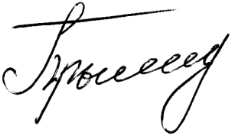 ______________А.Д. Прыгунова Мониторингоценки работы по охвату дополнительным образованием обучающихся  Гаврилово-Посадского муниципального района2020-2021 учебный год№ п/пНаименование показателяГПСШ №1ГПСШ №2Петровская СШОсановецкая СШБородинская СШНепотяговская ОШРатницкая ОШНовосёлковская ОШШекшовская ОШ1 Численность детей 5-18 лет, получающих услуги дополнительного образования в образовательной организации4148531920373915362Удельный вес численности детей, обучающихся в организации, реализующей дополнительные общеобразовательные программы различных видов, в общей численности детей, обучающихся в организации13%15%17%17%57%100%88%55%87%3Доля детей, охваченных дополнительным образованием технической и естественнонаучной направленностью19/17 %20/57%17/45%7/24%12/23%4Количество педагогов, осуществляющих образовательную деятельность в части реализации дополнительных общеобразовательных программ (с учетом совместителей).1331232335Количество организаций - участников сетевого взаимодействия в реализации дополнительных общеобразовательных программ.1111111116. Количество обучающихся по программам дополнительного образования – участники олимпиад, конкурсов, выставок.2832466510157237.Количество обучающихся по программам – победители, призеры конкурсов, выставок, других соревнований.825141700008.Количество детей, состоящих на учетах, охваченных общеобразовательными дополнительными программами.3/49/91/40/30/20/21/11/12/29. Количество  детей инвалидов, охваченных общеобразовательными дополнительными программами.0/41/32/51/23/30/01/11/11/1